Name: 									  Period: 				PSB Unit 1 - MatterComposition of Matter WorksheetDirections:	Match the terms in Column II with the definitions in Column I. Write the letter of 		the correct term in the blank at the left.Column I		1.	heterogeneous mixture containing a liquid in which
visible particles settle		2.	contains two or more gaseous, liquid, or solid
substances blended evenly throughout the mixture.		3.	substance in which all atoms are alike		4.	any material made of two or more substances
that can be physically separated		5.	the scattering of light by colloidal particles		6.	heterogeneous mixture with larger particles
that never settle		7.	a mixture in which different materials can be
easily distinguished		8.	homogeneous mixture of particles so small they
cannot be seen and will never settle to the bottom
of their container		9.	substance in which two or more elements are
combined in a fixed proportionColumn IIA.	Tyndall effectB.	colloidC.	heterogeneous mixtureD.	mixtureE.	elementF.	suspensionG.	solutionH.	homogeneous mixtureI.	compoundDirections: Fill in the table below with the element below that matches its description.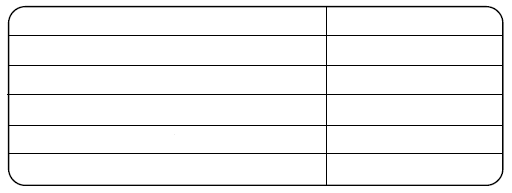 siliconleadtitaniumamericiumaluminummagnesium10.	radioactive metal11.	bendable and resists corrosion12.	found in windowglass and computer chips13.	found in chlorophyll14.	used in body implants15.	has a high density